RAMM’s Values, Vision, Brand and Manifesto 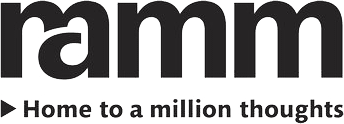 Our ValuesWe are enthusiastic about everything the Museum has to offerWe are ambitious for the services and the quality of what we doWe challenge ourselves in order to provide visitors with a range of different experiencesWe are responsive to new ideas and viewsWe build on the Museum’s reputation by acting responsibly in everything we doWe are a friendly and welcoming serviceVisionRAMM will enhance people’s quality of life. It’s a place of discovery which encourages everyone to be curious. RAMM uses its local and global collections to connect people to the world and inspires them to shape a better future.BrandHome to a Million ThoughtsOur personality is eclectic, quirky, witty, charming, playful and even a little off-beat. If needed, we bring a sense of gravitas but with an unexpected twist or a surprising detail.A Manifesto for RAMMGuardian of the past and collector of the futureOur world-class collections are at the heart of everything we do. We have been collecting since the 1860s – and will continue to do so – to record the natural and cultural history of Exeter, its region, and its place in the world. We collect specimens and artefacts in a thoughtful way, recognising our environmental and ethical responsibilities. We manage and care for collections for present and future generations.Trusted guideRAMM does not seek to lecture its audiences. Instead, we will use our knowledge and expertise to open minds and expand horizons. We will not shy away from difficult conversations. We are open and honest about past injustices and historical processes. We strive to make our collections and associated information accessible, both physically and digitally.Place of self-discoveryWe encourage enjoyment, exploration and, above all, curiosity in our audiences. RAMM is a place to stimulate the imagination, spark ideas and inspire conversations. We will nurture and develop talent and breed confidence in those who may lack it. A visitor to RAMM once wrote: ‘It felt more like a journey of self-discovery than a visit to a museum…’Space for shared storiesRAMM is safe, welcoming and responsive. We provide ways for our audiences to share their comments and reflections. We encourage new perspectives and stories by building links with our communities. The museum comes alive to the sound of respectful debate and thought-provoking discussions.Catalyst for changeOur collections document the destruction of habitats and the inhuman treatment of communities around the world and throughout history. We will raise the awareness of our audiences to these issues and invite them to question attitudes and behaviour.